Operating Conditions and quality requirements at IZT and Zeebrugge Natural gas shall be made available in the entry direction at any pressure within this range as requested from time to time by FluxysAs long as the maximum water dewpoint applicable in the IUK system is -10°C at 69 barg, said value shall be applicable.13.69 kWh/m³ as from the 1st of February 2023, subject to a prior notice of 4 weeks. Postponed to a later date because of delays at the UK-side, new date when it comes into effect will be communicated at least 4 weeks in advance.The Natural Gas delivered may not contain any other elements or impurities (such as, but not limited to methanol, condensates and gas odorants) to the extent that the Natural Gas delivered cannot be transported, stored or marketed in Belgium without incurring additional cost for quality adjustment.The Natural Gas delivered may not contain any added odorants.To the extent that in future all gas flows through and into Belgium, which could potentially be impacted by the prospective Shipper’s gas delivery at the border, may accept wider quality specifications, the table above shall be adjusted accordingly subject to compliance with the ranges and values of the EASEE-Gas Common Business Practices or any other applicable European standard as in effect at that time at a European level.Operating Conditions and quality requirements at ZPTFor redeliveries of Natural Gas at IZT/Zeebrugge, we refer to ACT - Attachment C1.Natural gas shall be made available at any pressure within this range as requested from time to time by FluxysThe Natural Gas delivered may not contain any other elements or impurities (such as, but not limited to methanol, condensates and gas odorants) to the extent that the Natural Gas delivered cannot be transported, stored or marketed in Belgium without incurring additional cost for quality adjustment.The Natural Gas delivered may not contain any added odorants.To the extent that in future all gas flows through and into Belgium, which could potentially be impacted by the prospective Shipper’s gas delivery at the border, may accept wider quality specifications, the table above shall be adjusted accordingly subject to compliance with the ranges and values of the EASEE-Gas Common Business Practices or any other applicable European standard as in effect at that time at a European level.Operating Conditions and quality requirements at VIP THE-ZTPFor redeliveries of Natural Gas at IZT/Zeebrugge, we refer to ACT - Attachment C1.Natural gas shall be made available in the entry direction at any pressure within this range as requested from time to time by FluxysAs long as the maximum water dewpoint applicable in the IUK system is -10°C at 69 barg, said value shall be applicable13.69 kWh/m³ as from the 1st of February 2023, subject to a prior notice of 4 weeks. Postponed to a later date because delays at the UK-side, new date when it comes into effect will be communicated at least 4 weeks in advance.The Natural Gas delivered may not contain any other elements or impurities (such as, but not limited to methanol, condensates and gas odorants) to the extent that the Natural Gas delivered cannot be transported, stored or marketed in Belgium without incurring additional cost for quality adjustment.The Natural Gas delivered may not contain any added odorants.To the extent that in future all gas flows through and into Belgium, which could potentially be impacted by the prospective Shipper’s gas delivery at the border, may accept wider quality specifications, the table above shall be adjusted accordingly subject to compliance with the ranges and values of the EASEE-Gas Common Business Practices or any other applicable European standard as in effect at that time at a European level.Operating Conditions and quality requirements at VirtualysFor redeliveries of Natural Gas at IZT/Zeebrugge, we refer to ACT - Attachment C1. 13.69 kWh/m³ as from the 1st of February 2023, subject to a prior notice of 4 weeks. Postponed to a later date because delays at the UK-side, new date when it comes into effect will be communicated at least 4 weeks in advance.The Natural Gas delivered may not contain any other elements or impurities (such as, but not limited to methanol, condensates and gas odorants) to the extent that the Natural Gas delivered cannot be transported, stored or marketed in Belgium without incurring additional cost for quality adjustment.The Natural Gas delivered may not contain any added odorants.To the extent that in future all gas flows through and into Belgium, which could potentially be impacted by the prospective Shipper’s gas delivery at the border, may accept wider quality specifications, the table above shall be adjusted accordingly subject to compliance with the ranges and values of the EASEE-Gas Common Business Practices or any other applicable European standard as in effect at that time at a European level.Operating Conditions and quality requirements at GDLux   For redeliveries of Natural Gas at IZT/Zeebrugge, we refer to ACT - Attachment C1. 13.69 kWh/m³ as from the 1st of February 2023, subject to a prior notice of 4 weeks. Postponed to a later date because delays at the UK-side, new date when it comes into effect will be communicated at least 4 weeks in advance.The Natural Gas delivered may not contain any other elements or impurities (such as, but not limited to methanol, condensates and gas odorants) to the extent that the Natural Gas delivered cannot be transported, stored or marketed in Belgium without incurring additional cost for quality adjustment.The Natural Gas delivered may not contain any added odorants.To the extent that in future all gas flows through and into Belgium, which could potentially be impacted by the prospective Shipper’s gas delivery at the border, may accept wider quality specifications, the table above shall be adjusted accordingly subject to compliance with the ranges and values of the EASEE-Gas Common Business Practices or any other applicable European standard as in effect at that time at a European level.Operating Conditions and quality requirements at VIP-BENE    For redeliveries of Natural Gas at IZT/Zeebrugge, we refer to ACT - Attachment C1.13.69 kWh/m³ as from the 1st of February 2023, subject to a prior notice of 4 weeks. Postponed to a later date because delays at the UK-side, new date when it comes into effect will be communicated at least 4 weeks in advance.The Natural Gas redelivered may not contain other elements and impurities (such as but not limited to methanol, condensates, gas odorants) to the extent that the Natural Gas redelivered cannot be transported, stored and marketed in Belgium without incurring additional cost for quality adjustmentThe Natural Gas delivered may not contain any added odorants.To the extent that in future all gas flows through and into Belgium, which could potentially be impacted by the prospective Shipper’s gas delivery at the border, may accept wider quality specifications, the table above shall be adjusted accordingly subject to compliance with the ranges and values of the EASEE-Gas Common Business Practices or any other applicable European standard as in effect at that time at a European level.Operating Conditions and quality requirements at Hilvarenbeek L(1) 	This value will be lowered in agreement with the adjacent operator, subject to compliance with the range and values of the Belgian legislation as in effect at that timeThe Natural Gas redelivered may not contain other elements and impurities (such as but not limited to methanol, condensates, gas odorants) to the extent that the Natural Gas redelivered cannot be transported, stored and marketed in Belgium without incurring additional cost for quality adjustmentThe Natural Gas delivered may not contain any added odorants.Operating Conditions and quality requirements at Blaregnies LThe Natural Gas redelivered may not contain other elements and impurities (such as but not limited to methanol, condensates, gas odorants) to the extent that the Natural Gas redelivered cannot be transported, stored and marketed in Belgium without incurring additional cost for quality adjustmentThe Natural Gas delivered may not contain any added odorants.Operating Conditions and quality requirements at Zeebrugge LNG Terminal(1) 	For redeliveries of Natural Gas at IZT/Zeebrugge, we refer to ACT - Attachment C1.The Natural Gas delivered may not contain any other elements or impurities (such as, but not limited to methanol, condensates and gas odorants) to the extent that the Natural Gas delivered cannot be transported, stored or marketed in Belgium without incurring additional cost for quality adjustment.The Natural Gas delivered may not contain any added odorants.To the extent that in future all gas flows through and into Belgium, which could potentially be impacted by the prospective Shipper’s gas delivery at the border, may accept wider quality specifications, the table above shall be adjusted accordingly subject to compliance with the ranges and values of the EASEE-Gas Common Business Practices or any other applicable European standard as in effect at that time at a European level.Operating Conditions and quality requirements at Dunkirk LNG Terminal(1) 	For redeliveries of Natural Gas at IZT/Zeebrugge, we refer to ACT - Attachment C1.The Natural Gas delivered may not contain any other elements or impurities (such as, but not limited to methanol, condensates and gas odorants) to the extent that the Natural Gas delivered cannot be transported, stored or marketed in Belgium without incurring additional cost for quality adjustment.The Natural Gas delivered may not contain any added odorants.To the extent that in future all gas flows through and into Belgium, which could potentially be impacted by the prospective Shipper’s gas delivery at the border, may accept wider quality specifications, the table above shall be adjusted accordingly subject to compliance with the ranges and values of the EASEE-Gas Common Business Practices or any other applicable European standard as in effect at that time at a European level.Operating Conditions and quality requirements at LoenhoutFor redeliveries of Natural Gas at IZT/Zeebrugge, we refer to ACT - Attachment C1.A lower minimum pressure can be agreed upon by Fluxys and the Storage Operator in line with the provisions of attachment D.2 of the Access Code for Storage.CO2 content of the Natural Gas injected must on average be lower than 1 Mole % over the Storage Season, as defined in the Access Code for Storage13.69 kWh/m³ as from the 1st of February 2023, subject to a prior notice of 4 weeks. Postponed to a later date because delays at the UK-side, new date when it comes into effect will be communicated at least 4 weeks in advanceThe Natural Gas redelivered may not contain other elements and impurities (such as but not limited to methanol, condensates, gas odorants) to the extent that the Natural Gas redelivered cannot be transported, stored and marketed in Belgium without incurring additional cost for quality adjustmentThe Natural Gas delivered may not contain any added odorants.To the extent that in future all gas flows through and into Belgium, which could potentially be impacted by the prospective Shipper’s gas delivery at the border, may accept wider quality specifications, the table above shall be adjusted accordingly subject to compliance with the ranges and values of the EASEE-Gas Common Business Practices or any other applicable European standard as in effect at that time at a European level.Operating Conditions and quality requirements at Domestic Points for InjectionDepending on the injection location, Fluxys Belgium shall determine whether lower O2 limits are applicable, in order to protect Loenhout, interconnection points or sensitive customers.The Natural Gas redelivered may not contain other elements and impurities (such as but not limited to methanol, condensates gas odorants) to the extent that the Natural Gas redelivered cannot be transported, stored and marketed in Belgium without incurring additional cost for quality adjustmentTo the extent that in future all gas flows through and into Belgium, which could potentially be impacted by the prospective Shipper’s gas delivery at the , may accept wider quality specifications, the table above shall be adjusted accordingly subject to compliance with the ranges and values of the applicable European standards as in effect at that time at a European level.UnitMin.Max.Gross Calorific ValuekWh/m3 (n) (25°C, 0°C)10.8012.38Wobbe IndexkWh/m3 (n) (25°C, 0°C)13.82(3)15.05Pressure(1)barg5580Temperature°C238Hydrocarbon dewpoint°C from 0 to 69 bargMinus 2Water dewpoint°C at 69 bargMinus 8(2)Oxygen content (O2)ppm by vol1000Carbon dioxide content (CO2)Mole %2.5Hydrogen sulphide content (H2S)(inclusive of COS) (as S)mg/m3(n) (as S)5Total sulphur at any time (as S)mg/m3(n) (as S)30Mercaptans (as S)mg/m3(n) (as S)6UnitMin.Max.Gross Calorific ValuekWh/m3 (n) (25°C, 0°C)11.1712.77Wobbe IndexkWh/m3 (n) (25°C, 0°C)14.1715.47(1)Pressure(2)barg4580Temperature°C230(Oct-May)32 (June- Sept)Hydrocarbon dewpoint°C from 0 to 69 bargMinus 2Water dewpoint°C at 69 bargMinus 10Oxygen content (O2)ppm by vol1000Carbon dioxide content (CO2)Mole %2.5Hydrogen sulphide content (H2S)(inclusive of COS) (as S)mg/m3(n) (as S)5Total sulphur at any time (as S)mg/m3(n) (as S)30Mercaptans (as S)mg/m3(n) (as S)6UnitMin.Max.Gross Calorific ValuekWh/m3 (n) (25°C, 0°C)10.8012.77Wobbe IndexkWh/m3 (n) (25°C, 0°C)13.82(4)15.47(1)Pressure(2)barg49 exit55 entry80Temperature°C238Hydrocarbon dewpoint°C from 0 to 69 bargMinus 2Water dewpoint(3)°C at 69 bargMinus 8Oxygen content (O2)ppm by vol1000Carbon dioxide content (CO2)Mole %2.5Hydrogen sulphide content (H2S)(inclusive of COS) (as S)mg/m3(n) (as S)5Total sulphur at any time (as S)mg/m3(n) (as S)30Mercaptans (as S)mg/m3(n) (as S)6UnitMin.Max.Gross Calorific ValuekWh/m3 (n) (25°C, 0°C)10.8012.77Wobbe IndexkWh/m3 (n) (25°C, 0°C)13.82(2)15.47(1)Temperature°C238Hydrocarbon dewpoint°C from 0 to 69 bargMinus 2Water dewpoint°C at 69 bargMinus 8Oxygen content (O2)ppm by vol1000Carbon dioxide content (CO2)Mole %2.5Hydrogen sulphide content (H2S)(inclusive of COS) (as S)mg/m3(n) (as S)5Total sulphur at any time (as S)mg/m3(n) (as S)30Mercaptans (as S)mg/m3(n) (as S)6UnitMin.Max.Gross Calorific ValuekWh/m3 (n) (25°C, 0°C)10.8012.77Wobbe IndexkWh/m3 (n) (25°C, 0°C)13.82(2)15.47(1)Pressurebarg2766.2Temperature°C238Hydrocarbon dewpoint°C from 0 to 69 bargMinus 2Water dewpoint°C at 69 bargMinus 10Oxygen content (O2)ppm by vol1000Carbon dioxide content (CO2)Mole %2.5Hydrogen sulphide content (H2S)(inclusive of COS) (as S)mg/m3(n) (as S)5Total sulphur at any time (as S)mg/m3(n) (as S)30Mercaptans (as S)mg/m3(n) (as S)6UnitMin.Max.Gross Calorific ValuekWh/m3 (n) (25°C, 0°C)10.8012.77Wobbe IndexkWh/m3 (n) (25°C, 0°C)13.82(2)15.47(1)PressureIP s’ GravenvoerenIP Zandvliet H IP Zelzate 1IP Zelzate 2barg4955595566.2808080Temperature°C238Hydrocarbon dewpoint°C from 0 to 69 bargMinus 2Water dewpoint°C at 69 bargMinus 8Oxygen content (O2)ppm by vol1000Carbon dioxide content (CO2)Mole %2.5Hydrogen sulphide content (H2S)(inclusive of COS) (as S)mg/m3(n) (as S)5Total sulphur at any time (as S)mg/m3(n) (as S)30Mercaptans (as S)mg/m3 (n)6UnitMin.Max.Gross Calorific ValuekWh/m3 (n) (25°C, 0°C)9.5310.74Wobbe IndexkWh/m3 (n) (25°C, 0°C)12.20(1)13.02Pressurebarg4966.2Temperature°C238Hydrocarbon dewpoint°C from 0 to 69 bargMinus 2Water dewpoint°C at 69 bargMinus 8Oxygen content (O2)ppm by vol1000Carbon dioxide content (CO2)Mole %2.5Hydrogen sulphide content (H2S)(inclusive of COS) (as S)mg/m3(n) (as S)5Total sulphur at any time (as S)mg/m3(n) (as S)30Mercaptans (as S)mg/m3 (n)6UnitMin.Max.Gross Calorific ValuekWh/m3 (n) (25°C, 0°C)9.5310.74Wobbe IndexkWh/m3 (n) (25°C, 0°C) 12.2013.02Pressurebarg4966.2Temperature°C238Hydrocarbon dewpoint°C from 0 to 69 bargMinus 2Water dewpoint°C at 69 bargMinus 8Oxygen content (O2)ppm by vol1000Carbon dioxide content (CO2)Mole %2.5Hydrogen sulphide content (H2S)(inclusive of COS) (as S)mg/m3(n) (as S)5Total sulphur at any time (as S)mg/m3(n) (as S)30Mercaptans (as S)mg/m3 (n)6UnitMin.Max.Gross Calorific ValuekWh/m3 (n) (25°C, 010)10.8012.77Wobbe IndexkWh/m3 (n) (25°C, 0°C)13.6715.56(1)Pressurebarg5580Temperature°C238Hydrocarbon dewpoint°C from 0 to 69 bargMinus 2Water dewpoint°C at 69 bargMinus 8Oxygen content (O2)ppm by vol1000Carbon dioxide content (CO2)Mole %2.5Hydrogen sulphide content (H2S)(inclusive of COS) (as S)mg/m3(n) (as S)5Total sulphur at any time (as S)mg/m3(n) (as S)30Mercaptans (as S)mg/m3(n) (as S)6UnitMin.Max.Gross Calorific ValuekWh/m3 (n) (25°C, 0°C)11.1712.77Wobbe IndexkWh/m3 (n) (25°C, 0°C)14.1715.47(1)Pressurebarg5584.5Temperature°C238Hydrocarbon dewpoint°C from 0 to 69 bargMinus 2Water dewpoint°C at 69 bargMinus 10Oxygen content (O2)ppm by vol1000Carbon dioxide content (CO2)Mole %2.5Hydrogen sulphide content (H2S)(inclusive of COS) (as S)mg/m3(n) (as S)5Total sulphur at any time (as S)mg/m3(n) (as S)30Mercaptans (as S)mg/m3(n) (as S)6UnitMin.Max.Gross Calorific ValuekWh/m3 (n) (25°C, 0°C)10.8012.77Wobbe IndexkWh/m3 (n) (25°C, 0°C)13.82(4)15.56(1)Pressure (2)barg6080TemperatureC238Hydrocarbon dewpoint°C from 0 to 69 bargMinus 2Water dewpoint°C at 69 bargMinus 8Oxygen content (O2)ppm by vol1000Carbon dioxide content (CO2)Mole %2.0(3)Hydrogen sulphide content (H2S)(inclusive of COS) (as S)mg/m3(n) (as S)5Total sulphur at any time (as S)mg/m3(n) (as S)30Mercaptans (as S)mg/m3 (n)6UnitMin.Max.Gross Calorific ValuekWh/m3 (n) (25°C, 0°C)10.8012.77Wobbe IndexkWh/m3 (n) (25°C, 0°C)15.Hydrocarbon dewpoint°C from 0 to 69 bargMinus 2Water dewpoint°C at 69 bargMinus 8()Oxygen content (O2)ppm by volCarbon dioxide content (CO2)Mole %2.5Hydrogen sulphide content (H2S)(inclusive of COS) (as S)mg/m3(n) (as S)5Total sulphur at any time (as S)mg/m3(n) (as S)20Mercaptans (as S)mg/m3 (n)6Propane (C3H8)Mole %3Hydrogen (H2)Mole %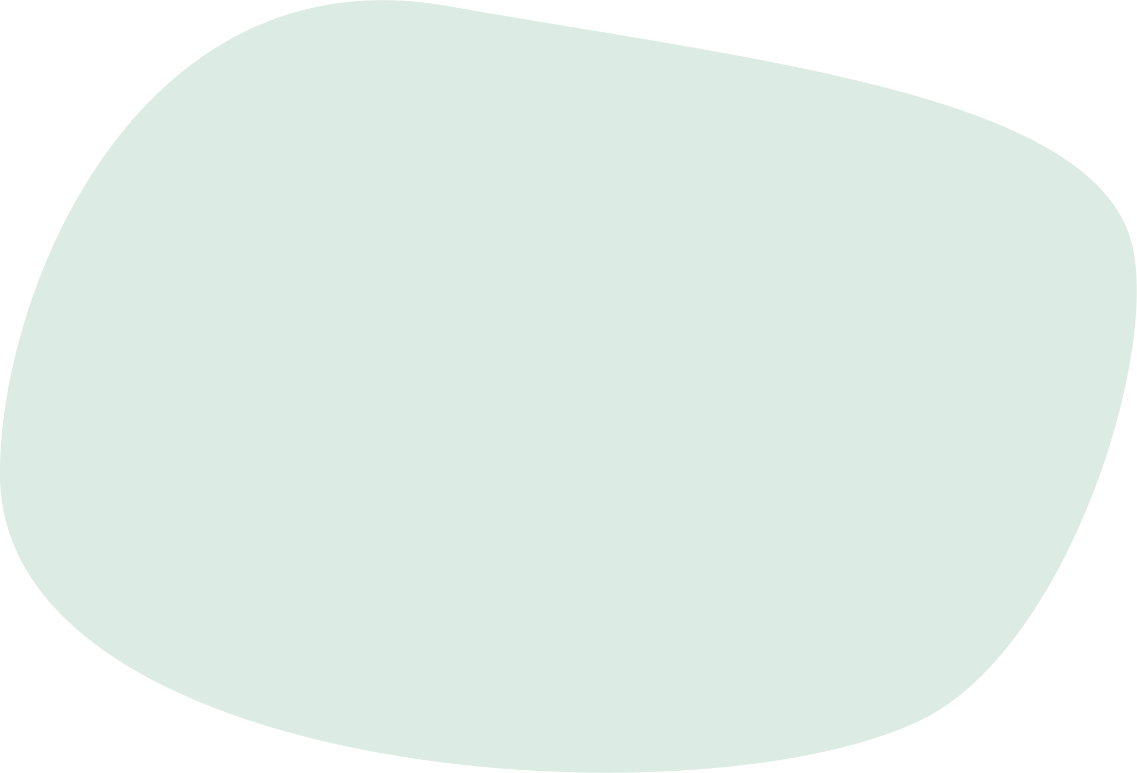 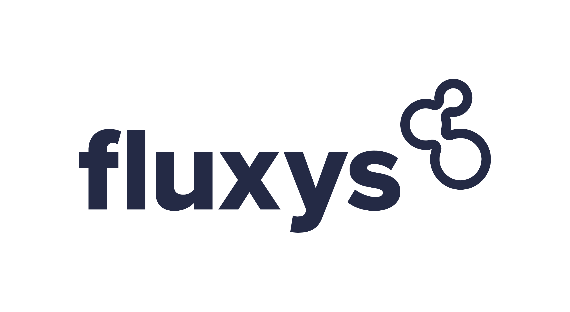 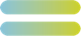 